Key Vocabulary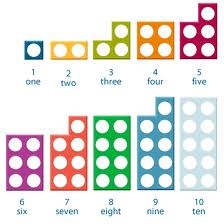 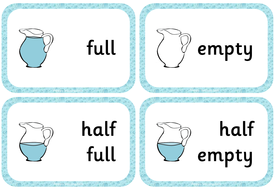 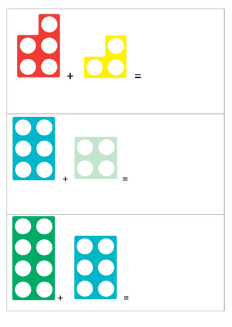 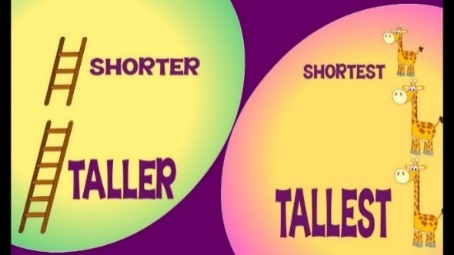 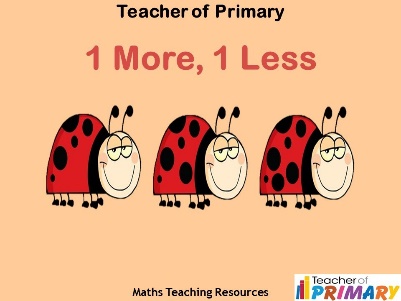 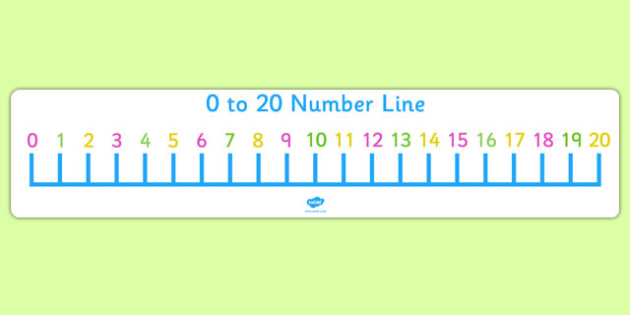 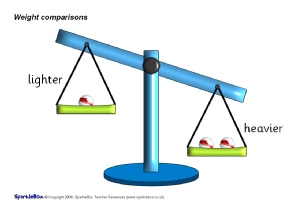 2D shapes2D shapes2D shapes2D shapesshapeshapeNumber of sidesNumber of cornerstriangle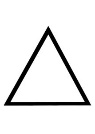 33Square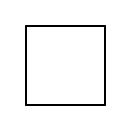 44rectangle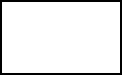 44circle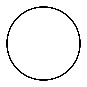 10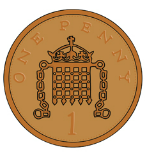 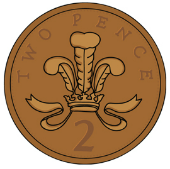 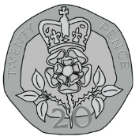 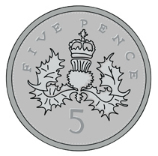 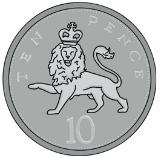 